It’s Debate Time! – Grading Rubric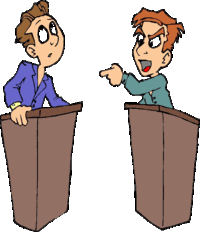 Name:________________________		Date:_____________________Did the group have a valid opening statement on the topic they were given?20Did the group explain what their topic was and why they are for or against?20Did the group give examples, evidence, and facts of the topic they were given?20Did the group give a final closing statement to wrap up the debate?20Did all group members have some sort of rebuttal and/or at least answered one question?20Total100